	OBJEDNÁVKA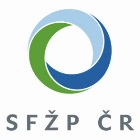 	Doklad	OBJ100 - 324	Číslo objednávky	2016-1-324	ODBĚRATEL	- fakturační adresa	DODAVATEL	Státní fond životního prostředí České republiky	OKsystem		Na Pankráci 125	Kaplanova 1931/1	14021 Praha 4	148 00  Praha 11		IČ	00020729	Nejsme plátci DPH !!!	IČ	27373665	Typ	Státní fond ze zákona	Datum vystavení	18.10.2016	Číslo jednací	SFZP 111505/2016	ODBĚRATEL	- dodací adresa	Smlouva	Státní fond životního prostředí České republiky	Požadujeme :		Termín dodání	Olbrachtova 2006/9	Způsob dopravy	140 00  Praha 4	Způsob platby	30	dnů	Položka	MJ	Množství MJ	Cena/MJ	Cena celkem	Objednáváme u vás účast na následujících školeních: Automatizace správy pomocí Windows PowerShell, účastník Jan Rambousek, termín 1.11.-	4.11.2016, cena 23.595,- Kč vč. DPH. Dále školení Administrace Red Hat 2, účastník Jan Kabátek, termín 14.-16.11.2016, cena 16.698,- Kč vč.	DPH. A školení Administrace Microsoft Exchange Server 2016, účastník Petr Műller, termín 7.-11.11.2016, cena 27.709,- Kč vč. DPH. Celková	cena za školení je 68.002,- Kč vč. DPH.	Objednávka školení	1.00	68 002.00	Vyřizuje	Přibližná celková cena	Kč	Ing. Michaela Červinková	E-mail: michaela.cervinkova@sfzp.cz	Zavadilová Martina, Bc.	ředitelka SOP	Fakturu s přiloženou kopií naší objednávky a jejich příloh, vybavenou předepsanými náležitostmi zašlete v době stanovené platnou vyhláškou. Na	dodacím listě a faktuře uvádějte číslo a datum naší objednávky a ve smyslu zákona č. 89/2012 Sb., občanský zákoník a zák. č. 90/2012 Sb., o	obchodních korporacích, též údaje o firmě vč. čísla spisové značky obchodního rejstříku či jiné evidence. SFŽP ČR není plátcem DPH. Pro formální	náležitosti faktury uveďte jednotkovou cenu každé položky včetně DPH, jinak nebude faktura akceptována.